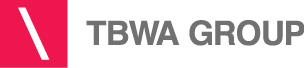 Plus rien ne vous arrête, avec Touring et TBWAIl y a toujours une raison de ne pas prendre la route pour rendre visite à un proche. Résultat : nous voyons de moins en moins ceux que nous aimons. Une situation que Touring ne se contente pas de déplorer. .Le spécialiste de la mobilité lance en effet la campagne « Plus rien ne vous arrête ». Une campagne radio et online qui assure qu’aucun obstacle ne doit s’interposer entre nous et ceux qui nous sont chers. Parce qu’avec l’assistance dépannage Touring, il n’y a vraiment pas de raison de se faire de souci lorsqu’on prend la route.Avec sa campagne radio, Touring joue la carte de la créativité. Dans une série de spots amusants, on découvre des personnages en proie à leur conscience, qui tente de les motiver à rendre visite à leurs amis ou leur famille. Ce qui conduit à des situations plutôt inattendues.La campagne en ligne déroule une série spéciale de pre-rolls conçus spécialement pour leur média. Ces vidéos surprenantes démontrent qu’un dépannage peut s’avérer utile dans les circonstances les plus inattendues. Nous n’en dirons pas plus, découvrez-les par vous-même !CREDITSBrand: Touring Campaign Title:  GA GERUST OP WEG / PLUS RIEN NE VOUS ARRETECreative Director: Jeroen BostoenArt Director: Alex Ameye 	Copywriter: Olaf Meuleman		Account team: Valérie Demeure	Strategy: Stephanie Vercruysse	Client*: TouringProduction agency:RTV Production team: SakéBannering: Digital CraftsmenDate of first publication/airing: 03/10/2016 